Transregional Collaborative Research Centre (TRR 51)Ecology, Physiology and Molecular Biology of the Roseobacter clade:Towards a Systems Biology Understanding of a 
Globally Important Clade of Marine Bacteria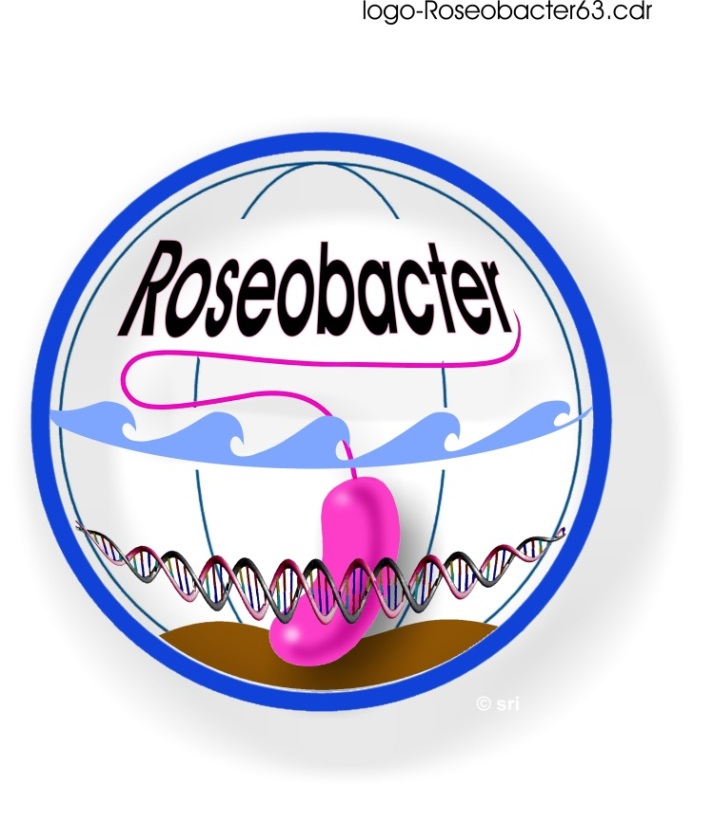 5th Status Seminar        Final AgendaDate:		6 February 2012Time:		10:45 h – 17:30 hVenue:		Helmholtz Center for Infection ResearchForumInhoffenstr 738124 BraunschweigOrganiser:	M. Simon (ICBM, Oldenburg)Topic:	- Genomics of the Roseobacter clade- Plenary assembly (Vollversammlung)Contact:	M. Simon (m.simon@icbm.de), ProgramTimeSubjectSpeaker/Chair10:45-11:00Welcome and IntroductionM. Simon             11:00-11:30A3: Metagenomics of North Sea bacterioplankton Bernd Wemheuer11:30-12:00A7: Population structure of Dinoroseobacter shibae and Phaeobacter gallaeciensis - implications for the ecology and evolution of the Roseobacter clade – Outline of the projectHeike Freese, Jörg Overmann12:00-12:30B3: Biosynthesis of tropodithietic acid by Phaeobacter gallaeciensisNelson BrockChristopher Jungnickel12:30-13:30Lunch 13:30-14:15Chemical ecology and natural products of marine inverte-brates – previous work and outline of a project proposalPeter Schupp, ICBM14:15-14:45C4: Fluxomics of selected marine bacteria and first results of a mesocosm experiment on metafluxomics Arne Klingner14:45-15:15Polarstern cruise from Cape Town to the German Antarctic Neumayer base, 3rd Dec. 2011 – 5th Jan. 2012 – report and first resultsHelge Giebel,John Vollmers15:15-15:45Coffee break15:45-16:15Plenary assembly Business and financial affairs Report of Research Training GroupMeinhard Simon and others16:15-17:30 and beyondOpen for small discussion groups